ΟΔΗΓΙΕΣ ΓΙΑ ΤΗΝ ΠΕΡΙΛΗΨΗ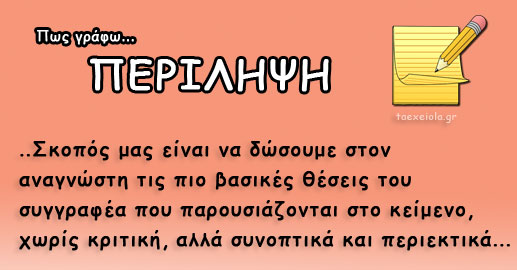 ΒΗΜΑΤΑ ΠΟΥ ΑΚΟΛΟΥΘΩ1.Βρίσκω το γενικό νόημα του κειμένου, αφού το διαβάσω προσεκτικά.2.Χωρίζω το κείμενο σε παραγράφους και μέσα από λέξεις ή φράσεις κλειδιά βρίσκω το νόημα κάθε παραγράφου.3.Γράφω έναν πλαγιότιτλο για κάθε παράγραφο.4.Ενώνω τους πλαγιότιτλους της κάθε παραγράφου και κάνοντας τις κατάλληλες αλλαγές γράφω την περίληψη.